FridayENGLISHThis is a live TEAMS lesson delivered at 10AM. Log in 5 minutes before the lesson with your microphone muted.LEARNING CHALLENGE:I CAN WRITE A STORY FROM A PICTURE.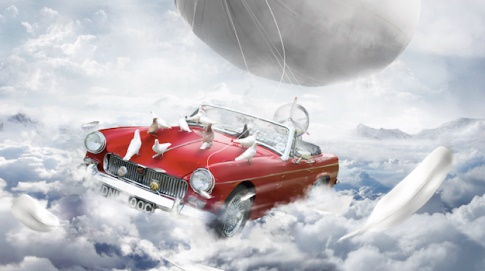 You will need:Pen and paperWork sheet attached to blogMATHSRED Learning Challenge: I can compare statements.Spr3.1.2 - Comparing statements on VimeoYELLOWLearning Challenge: I can multiply and divide by 9Today you are using Oak Academy which means there is no work sheet as you will be working from the video. Click on the link and follow the instructions.https://classroom.thenational.academy/lessons/the-nine-times-table-cgwk8e GREEN Learning Challenge: I can divide by 4Aut3.11.5 - Divide by 4 on Vimeo PURPLE Learning Challenge: I can explore factors.Aut6.6.4 - Factors on VimeoBLUELearning Challenge: I can DIVIDE BY 10, 100, 1000.You will need:Pen and paperWorksheet attached to Blog (no need to print)Aut6.6.4 - Factors on VimeoENQUIRYWHAT HASN’T BEEN INVENTED YET?To start thinking about this, this week we will focus on What is an inventor? Science: how sound travelsFollowing on from yesterday’s research about Alexander Graham Bell, it is time for you to experiment with the science of sound. Watch this film The Science of the String Phone! - #sciencegoals - YouTube which will explain the science behind sound traveling. Afterwards, have a go at making your own string telephone. Try to answer these questions:Use a plastic cup instead of a paper cup or vice versa. Does the type of cup matter?Use different types of strings and observe how the strings change the quality of sound. You can try yarn, cotton twine, fishing line, kite string, etc.Try different string lengths. How long can you make the line and still hear each other?Try making the string slack. Can you still hear anything? Touch the string to an object. Can you still hear anything?Finally, you can try to customise your phone – add colour or stickers. Does this affect how it works?ACTIVETo make sure you are active for at least 60 minutes a day, try these activities:GONOODLEGoNoodle TRY OUT SOME NEW ROUTINESLittle Sports children’s fitness videos https://www.youtube.com/watch?v=L-8wW40jTzc